  О повышении оплаты труда работников, осуществляющих техническое обеспечение деятельности органов местного самоуправления  сельского поселения Бакаевский сельсовет муниципального района Кушнаренковский район Республики БашкортостанВ целях реализации Указа Главы Республики Башкортостан
от 22 февраля 2022 года № УГ-78 «О повышении денежного вознаграждения лиц, замещающих государственные должности Республики Башкортостан, и денежного содержания государственных гражданских служащих Республики Башкортостан» и усиления социальной защищенности работников, осуществляющих техническое обеспечение деятельности органов местного самоуправления сельского поселения Бакаевский сельсовет муниципального района Кушнаренковский район Республики Башкортостан, в соответствии с пунктом 4 Постановления Правительства Республики Башкортостан от 30 Марта 2022 года №123 «О повышении оплаты труда работников, осуществляющих техническое обеспечение деятельности государственных органов Республики Башкортостан, а также работников отдельных государственных учреждений Республики Башкортостан», Постановлением Администрации муниципального района Кушнаренковский район Республики Башкортостан от 11 апреля 2022 года №257 «О повышении оплаты труда работников, осуществляющих техническое обеспечение деятельности органов местного самоуправления  муниципального района Кушнаренковский район Республики Башкортостан», Администрация  сельского поселения Бакаевский сельсовет муниципального района Кушнаренковский район Республики Башкортостан ПОСТАНОВЛЯЕТ:1. Повысить с 1 апреля 2022 года в 1,25 раза должностные оклады (тарифные ставки) работников (служащих, рабочих и водителей) осуществляющих техническое обеспечение деятельности органов местного самоуправления сельского поселения Бакаевский сельсовет муниципального района Кушнаренковский район Республики Башкортостан, установленные согласно постановлению Правительства Республики Башкортостан от 19 октября 2018 года № 506 «Об  оплате труда работников, занимающих должности и профессии, не отнесенные к должностям государственной гражданской службы Республики Башкортостан, и осуществляющих техническое обеспечение деятельности исполнительных органов государственной власти Республики Башкортостан» 2. Финансовое обеспечение расходов, связанных с реализацией настоящего Постановления осуществляется за счет средств  бюджета сельского поселения Бакаевский сельсовет муниципального района Кушнаренковский район Республики Башкортостан.3. Контроль за выполнение настоящего постановления оставляю за собой.Глава сельского поселения                                                          Ш.К.Асмандияров                                                           Башkортостан  РеспубликаһыКушнаренко районы муниципаль районыныңбакай ауыл советы ауыл билӘмӘһе хакимиӘте452244, Бакай ауылы, Yзэк  урамы, 19Тел. 5-51-33 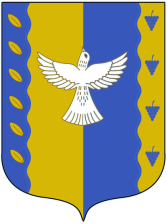 администрация сельского поселениябакаевСКИЙ  сельсовет муниципального района Кушнаренковский районРЕСПУБЛИКа башкортостан  452244, село Бакаево, ул. Центральная, 19Тел. 5-51-33КАРАРКАРАРКАРАРКАРАРКАРАРКАРАРПОСТАНОВЛЕНИЕПОСТАНОВЛЕНИЕПОСТАНОВЛЕНИЕПОСТАНОВЛЕНИЕПОСТАНОВЛЕНИЕПОСТАНОВЛЕНИЕ«12»апрель2022й№№ 20«12 »апреля2022г